Práce s informacíVÝCHOZÍ TEXT K ÚLOHÁM 1 - 4Honza, Petr, Klára a Věra sedí kolem kulatého stolu a hrají Člověče, nezlob se s modrými, zelenými, červenými a žlutými figurkami. Víme, že:Klára nesedí vedle Věry.Modré figurky má hráč sedící vedle Honzy.Jedna z dívek má červené figurky.Které z následujících tvrzení může být pravdivé?Věra má žluté figurkyKlára má zelené figurkyPetr má modré figurkyHonza má zelené figurkyKlára má žluté figurkyKterá z kombinací hráč – barva figurek může být pravdivá?Petr – zelené, Honza – žluté, Věra – modré, Klára - červenéPetr – červené, Honza – žluté, Věra – zelené, Klára - modréPetr – zelené, Honza – modré, Věra – žluté, Klára - červenéPetr – žluté, Honza – modré, Věra – červené, Klára - zelenéPetr – modré, Honza – zelené, Věra – žluté, Klára - červenéKterá z následujících informací by umožnila jednoznačně rozhodnout, kdo hrál jakými figurkami a jaké bylo rozesazení hráčů kolem stolu?Honza hrál se zelenými figurkami.Věra měla po pravé ruce Honzu.Petr hrál se žlutými figurkami a měl po pravé ruce Věru.Petr hrál se zelenými figurkami a seděl naproti Honzovi, který hrál se žlutými figurkami.Věra hrála s červenými figurkami a seděla po pravé ruce Petra, který hrál se žlutými figurkami.Pokud by měl Honza zelené figurky, platilo by určitě, že:Hráč s modrými figurkami sedí po pravé ruce hráče se žlutými figurkami.Hráč s červenými figurkami sedí po levé ruce hráče se zelenými figurkami.Klára sedí po pravé ruce Petra.Věra sedí po levé ruce hráče s modrými figurkami.Žádná z možností a) až d) není správnáVÝCHOZÍ TEXT K ÚLOHÁM 5 - 8Čtyři sousedky (paní Nováková, Dvořáková, Pokorná a Hovorková) přihlásily své dvě kočky a dva kocoury (Mourek, Micka, Ouško, Tlapka) do soutěže. Všichni čtyři se umístili na prvních čtyřech místech. Víme, že:Kocour Ouško paní Pokorné skončil na třetím místě.Micka patří paní Novákové.Kocourek Mourek skončil první.Kočka/kocour paní Dvořákové skončil/a před Ouškem.Která ze sousedek mohla mít za zvíře Mourka?jen paní Dvořákovájen paní Novákovájen paní Nováková a paní Pokornájen paní Dvořáková a paní Hovorkovájen paní HovorkováKteré z následujících tvrzení je určitě pravdivé?Třetí se umístil kocour paní Pokorné.Mourek byl paní Dvořákové.Micka byla paní Hovorkové.Čtvrtá se umístila Tlapka.První se umístila kočka nebo kocour paní Hovorkové.Pokud víme, že Tlapka patří paní Hovorkové, které z následujících tvrzení je určitě nepravdivé?Mourek je paní Dvořákové.Kočka/kocour paní Dvořákové se umístil/a první.Micka je paní Novákové.Kočka/kocour paní Hovorkové se umístil/a poslední.Ouško je paní Dvořákové.Které z následujících pořadí (od prvního po čtvrté místo) může vyhovovat podmínkám uvedeným v zadání?Mourek paní Dvořákové, Ouško paní Pokorné, Micka paní Novákové, Tlapka paní HovorkovéMicka paní Novákové, Tlapka paní Dvořákové, Ouško paní Pokorné, Mourek paní HovorkovéMourek paní Hovorkové, Tlapka paní Dvořákové, Ouško paní Pokorné, Micka paní NovákovéTlapka paní Dvořákové, Mourek paní Hovorkové, Ouško paní Novákové, Micka paní PokornéMourek paní Hovorkové, Micka paní Novákové, Ouško paní Pokorné, Tlapka paní DvořákovéTEXT A GRAF K ÚLOHÁM 9 - 11Následující graf zobrazuje, kolik automobilů v průměru za hodinu projede ulicí v jednotlivých dnech v týdnu.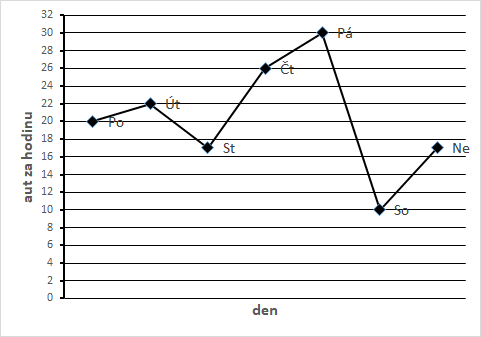 Které z následujících tvrzení platí?V sobotu projede ulicí o 15 automobilů méně než v pátek.Nejvíce automobilů za hodinu projede ulicí ve čtvrtek.V průměru za celý týden ulicí projede více než 20 aut za hodinu.Ve středu projelo ulicí dvakrát tolik automobilů než v sobotu.Žádná z možností a) až d) není správná.Kolik automobilů projede ulicí za celý týden?méně než 20002000 - 29993000 - 39994000 - 5000Odpověď nelze jednoznačně určit.O kolik víc automobilů projelo ulicí v pátek než v pondělí?o 20o 30o 200o 240Odpověď nelze jednoznačně určit.TEXT A TABULKA K ÚLOHÁM 12 - 15Každý den se na táboře podávají snídaně. Tabulka ukazuje, jaká byla spotřeba jednotlivých potravin v kusech během týdne. Ceny potravin se během týdne nezměnily.O kolik procent se změnila spotřeba vajec v pátek oproti úterý?klesla o 50%stoupla o 20%klesla o 100%nezměnila seŽádná z možností a) až d) není správná.Pokud se za máslo na tento týden zaplatilo celkem 360 Kč, kolik stálo máslo spotřebované v pondělí?21 Kč30 Kč60 Kč90 KčOdpověď nelze jednoznačně určit.Které z následujících tvrzení je v souladu s informacemi uvedenými v tabulce?Nejvíce vajec se snědlo v pondělí a v pátek.Nepočítáme-li pondělí, spotřeba rohlíků během týdne rostla.Žádný den se nesnědlo více jogurtů než párků.V pátek se snědlo nejvíce jogurtů a nejvíce rohlíků.Žádná z možností a) až d) není správná.Pokud rozdíl mezi cenou vajec snědených v pondělí a cenou vajec snědených v úterý činil 10 Kč, kolik se zaplatilo za vejce pro středu?84 Kč70 Kč40 Kč20 KčOdpověď nelze jednoznačně určit.TEXT A OBRÁZEK K ÚLOHÁM 16 - 19Žáci ve škole navštěvují různé kroužky. Každé černé kolečko představuje jednoho žáka. Žáci, kteří navštěvují sportovní kroužek, jsou umístěni do čtverce. Žáci v hudebním kroužku jsou v obdélníku a žáci ve výtvarném kroužku jsou v kruhu:Kolik žáků navštěvuje hudební kroužek?108752Kolik žáků nechodí do sportovního kroužku?2021222324Kolik žáků nechodí do žádného kroužku?0369jiný početKolik žáků navštěvuje všechny tři kroužky zároveň?022122jiný početVstupenka do ZOO pro dítě stojí 50 Kč. Vstupenka pro dospělého stojí o 80% více. Kolik zaplatíme za vstupné pro čtyři dospělé a devět dětí?710 Kč750 Kč810 Kč850 Kč970 KčVýprava v horách snědla během prvních čtyř dní dvě pětiny zásob jídla. O kolik procent musí v dalších dnech snížit denní spotřebu potravin, aby jí při rovnoměrné spotřebě jídlo vystačilo na dalších deset dní?o 30%o 35%o 40%o 45%o 60%Jablko obsahuje 75% vody. Usušíme-li 60 kg jablek tak, že se z nich vypaří veškerá voda, kolik kg jablek zůstane?7,5 kg15 kg18 kg25 kg45 kgPolovina jedné pětiny ze tří set se rovná:253060120150Který z následujících zlomků je roven číslu 0,625?čtyři sedminytři pětinydvě třetinyjedna polovinapět osminMarie dostala třetinu peněz, které si odvezla na výlet, od babičky, pětinu od tety a šestinu od strýce. Zbylých 60 Kč si půjčila od sestry. S jakou částkou odjela na výlet?50 Kč100 Kč150 Kč200 Kč240 KčJaký úhel svírají malá a velká ručička na ciferníku hodin v 17 hodin?60°90°100°120°150°Ve 4:00 hodiny vyjíždí autobus z místa A do místa B, odkud se po přestávce vrací stejnou trasou a stejnou konstantní rychlostí zpět do místa A, kam dorazí v 7:00 hodin. Jak dlouho trvala přestávka, jestliže v polovině zpáteční cesty byl autobus v 6:20?40 minut35 minut30 minut20 minut15 minutpondělíúterýstředačtvrtekpátekjogurty1523242325rohlíky150120128130140máslo35433vejce4550354850párky3025282415